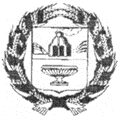 АДМИНИСТРАЦИЯ ГОНОШИХИНСКОГО СЕЛЬСОВЕТАЗАРИНСКОГО РАЙОНА АЛТАЙСКОГО КРАЯП О С Т А Н О В Л Е Н И Е09.03.2023                                                                                                                № 1/1с. ГоношихаВ соответствии со статьей 47 Федерального закона от 30.07.2020 № 248-ФЗ «О государственном контроле (надзоре) и муниципальном контроле в Российской Федерации», Федерального закона от 26.12.2008 № 294-ФЗ «О защите прав юридических лиц и индивидуальных предпринимателей при осуществлении государственного контроля (надзора) и муниципального контроля», с Положением о муниципальном контроле в сфере благоустройства на территории Гоношихинского сельского поселения Заринского района Алтайского края, утвержденное решением Собрания депутатов Гоношихинского сельсовета от 21.10.2021 №24 Постановляет:1. Утвердить доклад о результатах обобщения правоприменительной практики по муниципальному контролю в сфере благоустройства в Администрации Гоношихинского сельсовета Заринского района Алтайского края за 2022 год.2. Настоящее постановление обнародовать в установленном законом порядке.3. Контроль за исполнением настоящего постановления оставляю за собой. Глава Администрации сельсовета                                        Н.В.ПолторыхинаДоклад о результатах обобщения правоприменительной практики по муниципальному контролю в сфере благоустройства за 2022 год на территории муниципального образования Гоношихинский сельсовет Заринского района Алтайского края Обобщение практики осуществления муниципального контроля в сфере благоустройства за 2022 год подготовлено с целью профилактики нарушений обязательных требований и основано на реализации положений:Федерального закона от 06.10.2003 № 131-ФЗ «Об общих принципах организации местного самоуправления в Российской Федерации»;Федерального закона от 31.07.2020 № 248-ФЗ «О государственном контроле (надзоре) и муниципальном контроле в Российской Федерации» (далее – Федеральный закон от 31.07.2020 № 248-ФЗ);Федерального закона от 26.12.2008 № 294-ФЗ «О защите прав юридических лиц и индивидуальных предпринимателей при осуществлении государственного контроля (надзора) и муниципального контроля»;- Решение Собрания Депутатов от 21.10.2021 №24 «Об утверждении Положения о муниципальном контроле в сфере благоустройства на территории Гоношихинского сельского поселения Заринского района Алтайского края».Контроль в сфере благоустройства осуществляется Администрацией Гоношихинского сельсовета Заринского района Алтайского края.Задачей муниципального контроля в сфере благоустройства за 2022 год на территории Гоношихинского сельсовета Заринского района Алтайского края (далее – муниципальный контроль) является обеспечение соблюдения юридическими лицами независимо от организационно-правовой формы, индивидуальными предпринимателями, гражданами (далее – контролируемые лица) Правил благоустройства территории муниципального образования Гоношихинский сельсовет Заринского района Алтайского края (далее – Правила благоустройства), требований к обеспечению доступности для инвалидов объектов социальной, инженерной и транспортной инфраструктур и предоставляемых услуг (далее также – обязательные требования).Анализ практики осуществления муниципального контроля подготовлен с целью обеспечения доступности сведений об указанной практике, устранения условий, способствующих совершению правонарушений, а также оказание воздействия на контролируемых лиц в целях недопущения совершения правонарушений.Мероприятия по муниципальному контролю в 2022 году проводятся в соответствии:- с Федеральным законом от 26.12.2008 № 294-ФЗ «О защите прав юридических лиц и индивидуальных предпринимателей при осуществлении государственного контроля (надзора) и муниципального контроля»;- с Федеральным законом от 31.07.2020 N 248-ФЗ (ред. от 05.12.2022) "О государственном контроле (надзоре) и муниципальном контроле в Российской Федерации"        - Положением о муниципальном контроле в сфере благоустройства на территории Гоношихинского сельсовета Заринского района Алтайского края, утвержденным решением Собрания депутатов Гоношихинского сельсовета от 21.10.2021 №24.Объектами муниципального контроля являются территория муниципального образования Гоношихинский сельсовет Заринского района Алтайского края, на которой осуществляется деятельность по благоустройству: элементы планировочной структуры (зеленые массивы, памятник, и т.д.); элементы улично-дорожной сети (аллеи, дороги, переулки, площади, проезды, проулки, разъезды, тупики, улицы, шоссе);  детские и спортивные площадки; площадки для выгула животных; парковки (парковочные места); парки, скверы, иные зеленые зоны; технические и санитарно-защитные зоны.Согласно положению о муниципальном контроле в сфере благоустройства и в соответствии с ч.2 ст. 61 Федерального закона           № 248-ФЗ муниципальный контроль проводиться без проведения плановых мероприятий. В соответствии с ч.3 ст. 66 Федерального закона № 248-ФЗ внеплановые контрольные мероприятия проводятся по согласованию с прокуратурой. Обращений на проведение внеплановых проверок не поступало. Внеплановые контрольные мероприятия в виде документарных и выездных проверок в 2022 году не проводились.    Консультирование осуществляется в устной и письменной форме.  В 2022 году устных и письменных обращений по вопросам контроля в сфере благоустройства не поступало.Профилактические мероприятия при осуществлении муниципального контроля Контрольный орган проводит постоянно:- консультирование осуществляется в устной и письменной форме должностными лицами Администрации сельсовета.  В 2022 году устных и письменных обращений по вопросам муниципального контроля в сфере благоустройства не поступало.В целях информирования граждан, юридических лиц и индивидуальных предпринимателей на официальном сайте Администрации Заринского района   в разделе «сельсоветы» на странице Гоношихинского сельсовета в блоке «Муниципальный контроль» размещается актуальная информация по муниципальному контролю:         Для получения квалифицированной помощи по вопросам осуществления муниципального контроля можно обратиться лично к специалистам Администрации сельсовета, уполномоченным на осуществление муниципального контроля по адресу: Алтайский край, Заринский район, с. Гоношиха, ул. Новая,38, тел. 83859531231. Об утверждении Доклада о результатахобобщения правоприменительной практики по муниципальному контролю в сфере благоустройства в Администрации Гоношихинского сельсовета Заринского района Алтайского края за 2022 годУТВЕРЖДЕН Постановлением Администрации  Гоношихинского сельсовета от 09.03.2023 № 1/1